VY23. Koberovický most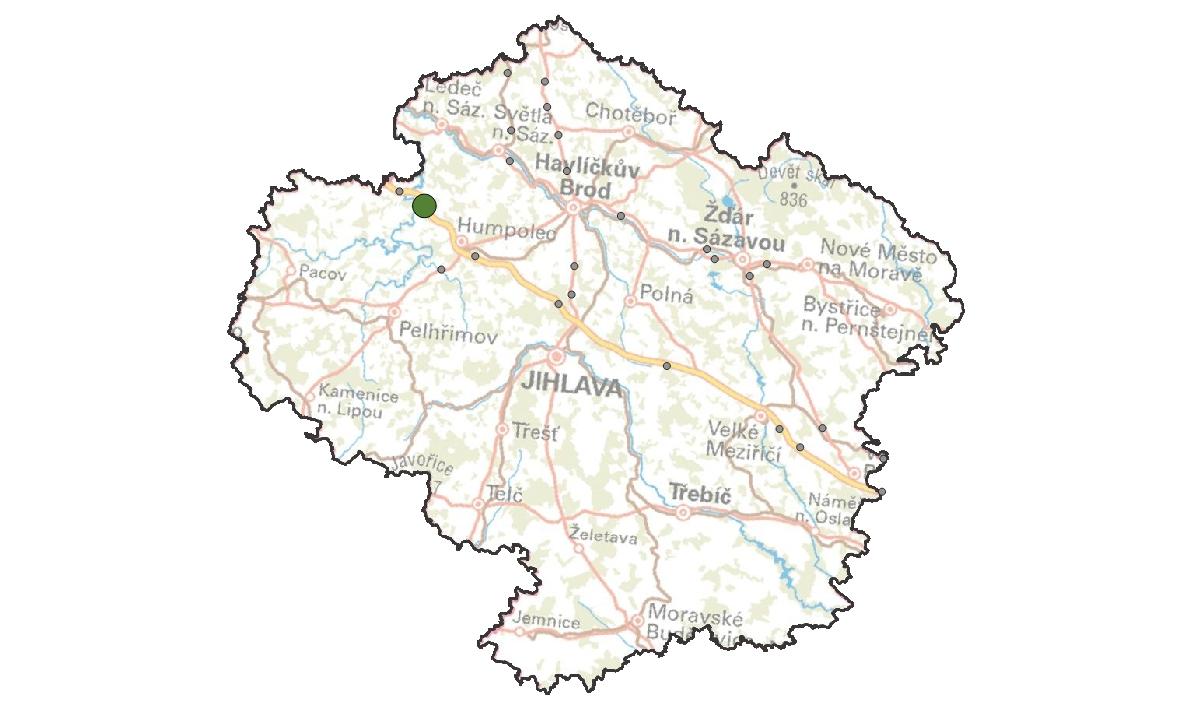 KM ID (ÚAP jev 36b): -
Poloha: 49,581382 N, 15,261751 E
Plocha KM: 13,7 ha
Katastrální území: Vojslavice na Želivkou, Píšť u Humpolce, 
 		      Hroznětice, Vranice u Humpolce
Průchodnost KM: P – území průchodné s malými omezeními
Navazující KM: 06. Vojslavický most
Priorita realizace: 3/5 (střední) – ohrožený migrační profil
Celková nákladnost: € - €€/€€€ (nízká až střední)Charakteristika stavu krajinyZemědělská krajina s lidskými sídly a lesními porosty tvořených zejména smrkem ztepilým. Krajinu protíná dálnice D1, která v místě KM vede po mostě, a tak překonává údolí Lohenického potoka. Přes plochu KM prochází 2 lokální biokoridory. Cca 1 km Z směrem od plochy KM je veden nadregionální biokoridor NKOK-78-K61-K124. Do plochy KM a migračních koridorů ÚP neumisťují nové zastavitelné či rozvojové plochy.Migrační bariéryDálnice D1 – hlavní migrační bariéra s průměrnou hustotou dopravy 39 127 vozidel denně. Dálnice je po obou stranách oplocená.  Přes Lohenický potok vede po mostě o celkové délce cca 150 m. Most je v současné době pro zvířata dobře průchozí . Jediným faktorem, který negativně ovlivňuje průchodnost KM, je zvýšený hluk z dálnice. Pod mostem také vede lesní cesta, její případné zpevnění  a vyšší frekvence projíždějících vozidel by bylo z hlediska migrace zvířat nežádoucí.Význam území z hlediska migracíMost je v současné době pro zvířata dobře průchozí a ačkoli na fotopastech nebyl během sledování zaznamenán výskyt cílových druhů, lze předpokládat, že kdyby se v oblasti vyskytovali, tak tímto kritickým místem projdou. Na fotopastech byl opakovaně zaznamenán průchod prasat divokých, srnců, lišek, kun, jezevců (samozřejmě také lidí a psů). Podle stop na písku je patrné, že je koridor hojně využíván. 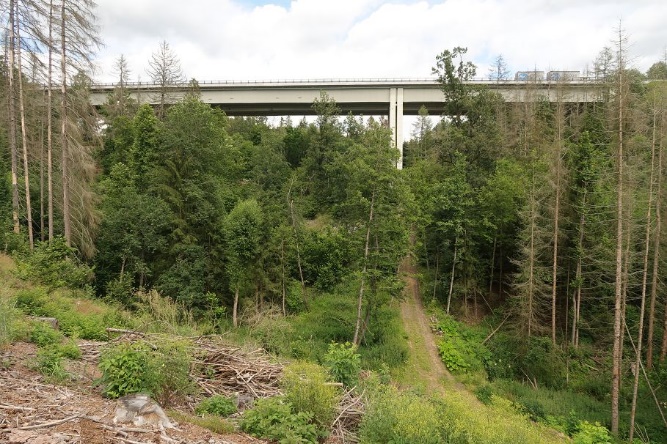 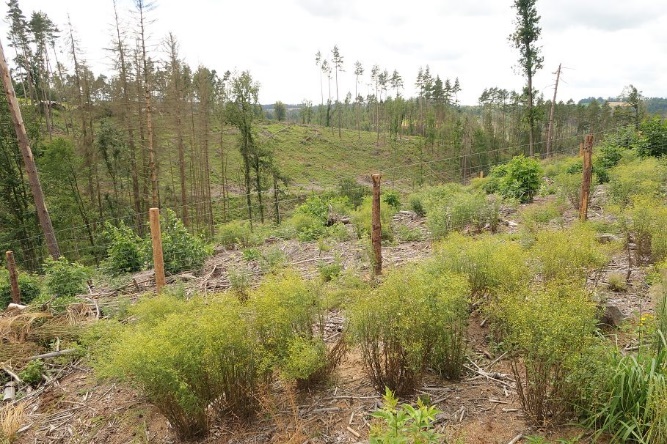 Návrhy opatření pro zvýšení průchodnosti KM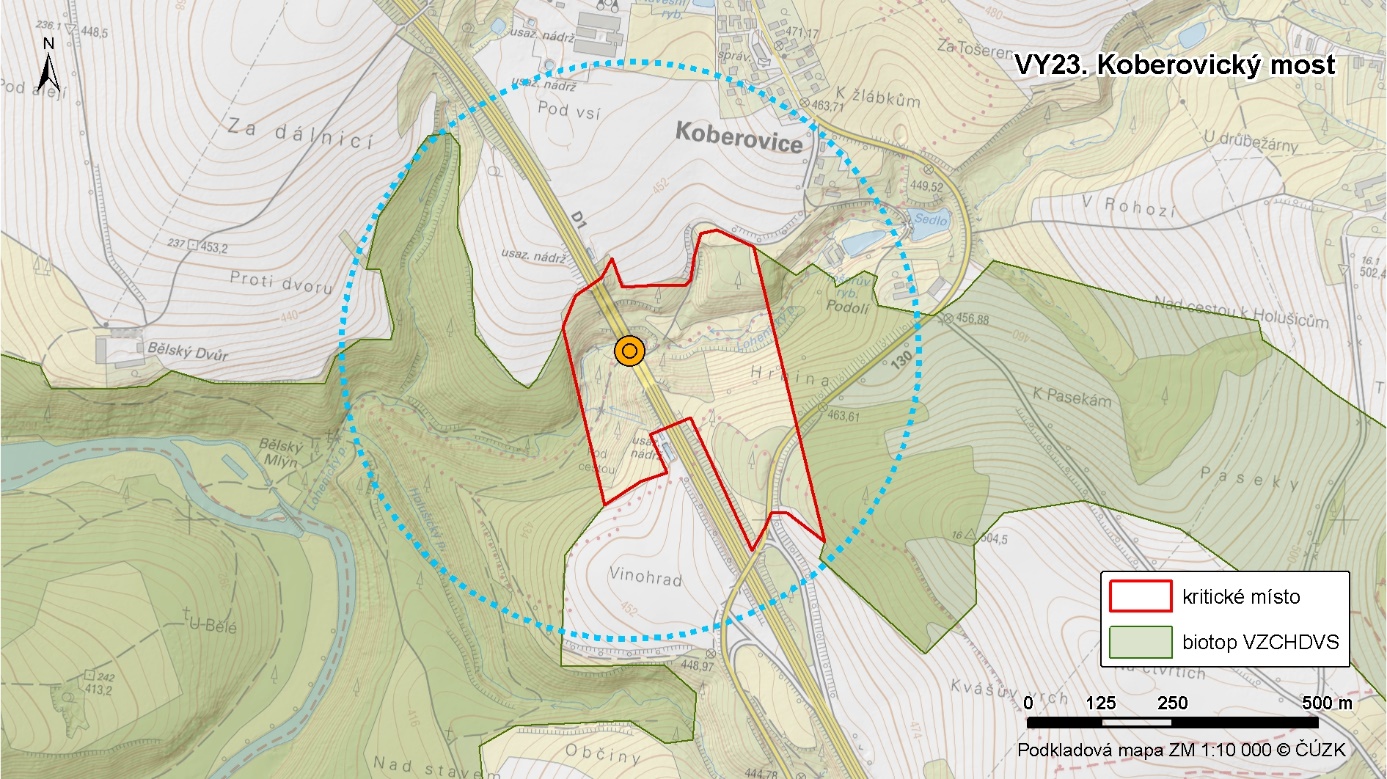 Typ opatřeníLegendaPopis opatřeníEfektivita opatřeníDotčený subjekt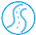 Úpravy dopravní infrastruktury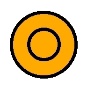 Doplnění oboustranné protihlukové stěny na most na dálnici o výšce 2 m.€€ / 🐾🐾Ředitelství silnic a dálnic ČRÚpravy dopravní infrastrukturyZvýšení průchodnosti podmostí vytvořením úkrytových možností pod mostem – pásy zeminy, větví, kamenů nebo celých stromů.€ / 🐾🐾 🐾Ředitelství silnic a dálnic ČRKrajinný management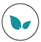 ◌Ochranná zóna okolo mostu o poloměru 500 m:Úprava lesního hospodaření v pro stabilizaci podmínek prostředí a zvýšení jeho atraktivity. Preference individuální ochrany výsadeb před plošným oplocováním.Omezení mysliveckého hospodaření pro vytvoření klidové zóny€ /Krajský úřad Vysočina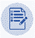 Ostatníbez legendy na mapěZměna ve vrstvě migračních koridorů – doplnění toho kritického místa do vrstvy jevu 36b.€ / 🐾🐾🐾AOPK